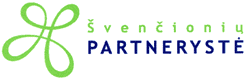 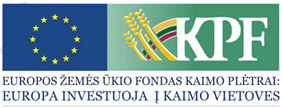 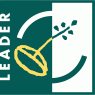 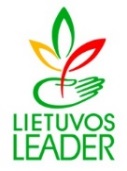 KVIETIMAS TEIKTI VIETOS PROJEKTUS Nr. 6Švenčionių rajono vietos veiklos grupė „Švenčionių partnerystė“ kviečia teikti paprastus kaimo vietovių  vietos projektus pagal kaimo vietovių  vietos plėtros strategijos Švenčionių rajono vietos veiklos grupės „Švenčionių partnerystė“ teritorijos 2015–2023 m. vietos plėtros strategijos (toliau – VPS) priemonės „Pagrindinės paslaugos ir kaimų atnaujinimas kaimo vietovėse” veiklos sritį: Bendra kvietimo teikti vietos projektus suma 100 300,90  Eur iš EŽŪFKP ir Lietuvos Respublikos valstybės biudžeto lėšų. Vietos projektų finansavimo sąlygų aprašas skelbiamas šiose interneto svetainėse www.partneryste.org ir www.nma.lt, taip pat VPS vykdytojos būstinėje adresu VVG „Švenčionių partnerystė“ būstinėje adresu Vilniaus  g. 19, Švenčionys.Kvietimas teikti vietos projektus galioja nuo 2018 m. rugsėjo 19 d. 8 val. iki 2018 m. lapkričio 19 d. 15 val.  Vietos projektų paraiškos priimamos VVG „Švenčionių partnerystė“ būstinėje adresu Vilniaus g. 19, Švenčionys. Paraiška ir (arba) papildomi dokumentai turi būti pateikti asmeniškai pareiškėjo arba jo įgalioto asmens (įgaliojimas laikomas tinkamu, jeigu jis pasirašytas juridinio asmens vadovo ir ant jo uždėtas to juridinio asmens antspaudas, jeigu jis antspaudą privalo turėti). Vietos projektų paraiškos, pateiktos kitu būdu (pvz., paštu, per kurjerį) bus laikomos pateiktomis netinkamai ir negalės būti registruojamos.Paraiškos ir jų priedai turi būti užpildyti lietuvių kalba, kartu su vietos projekto paraiška teikiami priedai turi būti sudaryti lietuvių kalba arba kartu turi būti pateiktas oficialus vertimų biuro, įmonės ar vertėjo (fizinio asmens) pasirašytas vertimas į lietuvių kalbą.Per vieną konkrečios VPS priemonės ir (arba) veiklos srities paramos paraiškų priėmimo laikotarpį vietos projekto paraiškos teikėjas gali pateikti vieną vietos projekto paraišką (išskyrus išimtis, nurodytas Vietos projektų administravimo taisyklių 69 punkte).Informacija apie kvietimą teikti vietos projektus ir vietos projektų įgyvendinimą teikiama VVG „Švenčionių partnerystė“ buveinėje, darbo dienomis nuo 08:00 valandos iki 17:00 valandos (penktadieniais iki 16:00 val.) ir telefonais:VPS administratorė Sigita Zambžickienė, tel.: +370 387 51084VPS finansininkė Vida Rutkovskienė, tel.: +370 387 51084VPS viešųjų ryšių specialistė Birutė Borovikienė +370 387 51084VPS administravimo vadovė Violeta Guobytė, tel.: +370 387 54010Veiklos sritis „Parama investicijoms į visų rūšių mažos apimties infrastruktūrą (reglamentuoja KPP)“ Nr. LEADER-19.2-7.2Remiamos veiklos: 1. Investicijos skiriamos viešiesiems pastatams, statiniams gerinti, atnaujinti, aplinkai tvarkyti, siekiant gyvenimo kokybės gerinimo, VVG teritorijų gyvenamųjų vietovių patrauklumo didinimo.2. Parama pagal priemonę teikiama objektų, kuriuose teikiamos paslaugos VVG teritorijos vietovėse – prekyviečių, bendruomenės namų, aikščių ir kt. – atnaujinimui ir tvarkymui. Remiamos investicijos, skirtos viešojo naudojimo infrastruktūrai, susijusiai su laisvalaikio, poilsio, sporto ir kultūrine veikla kaime. 3. Parama investicijoms į visų rūšių mažos apimties infrastruktūros kūrimą, gerinimą arba plėtojimą, įskaitant investicijas į atsinaujinančiosios energijos gamybą ir energijos taupymą.Veiklos sritis „Parama investicijoms į visų rūšių mažos apimties infrastruktūrą (reglamentuoja KPP)“ Nr. LEADER-19.2-7.2Tinkami vietos projektų vykdytojai: juridiniai asmenys, t.y. biudžetinė įstaiga, NVO (kaimo bendruomenės, jaunimo organizacijos ir kitos NVO).Veiklos sritis „Parama investicijoms į visų rūšių mažos apimties infrastruktūrą (reglamentuoja KPP)“ Nr. LEADER-19.2-7.2Kvietimui skiriama VPS paramos lėšų suma 100 300,90 Eur didžiausia galima parama vienam vietos projektui įgyvendinti 80 950,00 EurVeiklos sritis „Parama investicijoms į visų rūšių mažos apimties infrastruktūrą (reglamentuoja KPP)“ Nr. LEADER-19.2-7.2Paramos vietos projektui įgyvendinti lyginamoji dalis 80 proc.Veiklos sritis „Parama investicijoms į visų rūšių mažos apimties infrastruktūrą (reglamentuoja KPP)“ Nr. LEADER-19.2-7.2Finansavimo šaltiniai: EŽŪFKP ir Lietuvos Respublikos valstybės biudžeto lėšos